Aufgabe 1 Definitionen ParallelogrammDefinition 1Ein Viereck, dessen gegenüberliegende Seiten parallel sind, heißt Parallelogramm. Definition 2Ein Viereck, dessen Diagonalen sich gegenseitig halbieren, heißt Parallelogramm. Parallelogramm Aufgabe 1Tim, Kathrin, Tomi und Gina spielen Fußball. Gina hat den Ball und spielt zu Tim. Tim gibt den Ball weiter an Kathrin, die den Ball weiter spielt an Tomi. Tomi spielt wieder zurück zu Gina. Verbinde die Punkte in der Reihenfolge, in der sich die Freunde den Ball zuspielen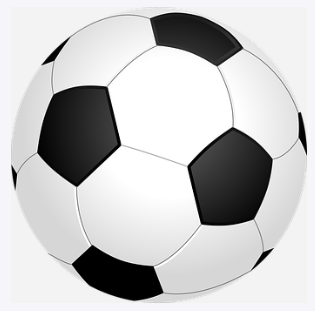 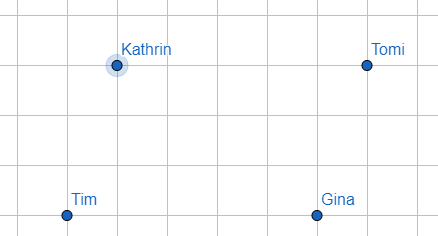 Aufgabe 2Miss die Seiten des entstandenen Vierecks und schreibe sie jeweils daneben.Was fällt dir auf?___________________________________________________________________________________________________________________________________________________________________________________________________Wie liegen die Seiten zueinander? Was fällt dir auf? Nutze hierzu dein Geodreieck.___________________________________________________________________________________________________________________________________________________________________________________________________ParallelogrammAufgabe 1Tim, Kathrin, Tomi und Gina spielen Fußball. Gina hat den Ball und spielt zu Tim. Tim gibt den Ball weiter an Kathrin, die den Ball weiter spielt an Tomi. Tomi spielt wieder zurück zu Gina. Verbinde die Punkte in der Reihenfolge, in der sich die Freunde den Ball zuspielenAufgabe 2Zeichne die Diagonalen in anderer Farbe in das entstandene Viereck ein und beschrifte diese mit D1 und D2.Welche Mitspieler musst du hierfür verbinden?______________________________________________________________________Aufgabe 3Miss die Länge der jeweiligen Diagonalen. Wie lang sind diese?D1:D2:Aufgabe 4Die Diagonalen schneiden sich in Punkt S. Untersuche, wie weit die Mitspieler von diesem Punkt stehen. Was fällt dir auf?________________________________________________________________________________________________________________________________________________________________________________________________________________________